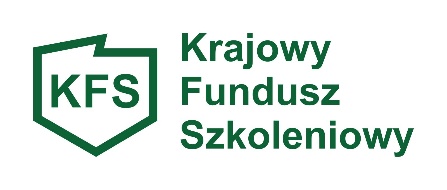 ANKIETA
BADAJĄCA ZAPOTRZEBOWANIE NA KSZTAŁCENIE USTAWICZNEPRACOWNIKÓW I PRACODAWCÓW FINANSOWANE ZE ŚRODKÓWLIMITU KRAJOWEGO FUNDUSZU SZKOLENIOWEGO W 2024 ROKUPowiatowy Urząd Pracy w Wołominie zaprasza Pracodawców zainteresowanych ubieganiem się w 2024 roku o finansowanie działań obejmujących kształcenie ustawiczne pracowników i pracodawców ze środków limitu Krajowego Funduszu Szkoleniowego do wypełnienia niniejszej ankiety, która ma na celu oszacowanie zapotrzebowania na środki limitu KFS w powiecie wołomińskim w 2024 roku. Priorytety wydatkowania środków KFS ustalone przez Ministra właściwego do spraw pracy w porozumieniu z Radą Rynku Pracy w roku 2024:Wsparcie kształcenia ustawicznego w związku z zastosowaniem w firmach nowych procesów, technologii               i narzędzi pracy.Wsparcie kształcenia ustawicznego w zidentyfikowanych w danym powiecie lub województwie zawodach deficytowych – określonych w „Barometrze zawodów 2024 dla powiatu wołomińskiego”.Wsparcie kształcenia ustawicznego osób powracających na rynek pracy po przerwie związanej                                     ze sprawowaniem opieki nad dzieckiem oraz osób będących członkami rodzin wielodzietnych.Wsparcie kształcenia ustawicznego w zakresie umiejętności cyfrowych.Wsparcie kształcenia ustawicznego osób pracujących w branży motoryzacyjnej.Wsparcie kształcenia ustawicznego osób po 45 roku życia.Wsparcie kształcenia ustawicznego skierowane do pracodawców zatrudniających cudzoziemców.Wsparcie kształcenia ustawicznego w zakresie zarządzania finansami i zapobieganie sytuacjom kryzysowym w przedsiębiorstwach.NAZWA I ADRES SIEDZIBY PRACODAWCY: ……………………………………………………………………………………………………………………………………………………………………………………………………………………………………………………………………………………………………………………………………………………………………………………………………………………LICZBA ZATRUDNIONYCH PRACOWNIKÓW: ……………………………⎕  mikroprzedsiębiorstwo (zatrudniające od 1 do 9 pracowników)	⎕  małe przedsiębiorstwo (zatrudniające od 10 do 49 pracowników)⎕  średnie przedsiębiorstwo (zatrudniające od 50 do 249 pracowników)⎕  inne przedsiębiorstwo (zatrudniające więcej niż 250 pracowników)PLANOWANY TERMIN REALIZACJI DZIAŁAŃ OBEJMUJĄCYCH KSZTAŁCENIE USTAWICZNE: ………………………………………………………………………………………………………………………………………………………………………………………………………………………………………………………………………..PROSZĘ WSKAZAĆ Z JAKICH DZIAŁAŃ FINANSOWANYCH ZE ŚRODKÓW LIMITU KRAJOWEGO FUNDUSZU SZKOLENIOWEGO CHCIELIBY PAŃSTWO SKORZYSTAĆ W 2024 ROKU: Ankieta ma charakter badawczy i nie stanowi zobowiązania dla żadnej ze stron.  Informujemy, że zapotrzebowanie na środki limitu KFS nie jest podstawą ich przyznania. Nabór wniosków zostanie ogłoszony po otrzymaniu przez Powiatowy Urząd Pracy w Wołominie limitu środków.Wypełnioną ankietę należy przesłać na adres e-mail:<w.wojcik@pup.wolomin.pl> lub dostarczyć osobiście do Powiatowego Urzędu Pracy w Wołominie najpóźniej do dnia 05.01.2024 r.  W przypadku pytań proszę o kontakt na nr telefonu 22 763 73 14Za wypełnienie ankiety serdecznie dziękujemy. Rodzaj działaniaPlanowane działania w ramach środków z limitu KFSPlanowane działania w ramach środków z limitu KFSPlanowane działania w ramach środków z limitu KFSPlanowane działania w ramach środków z limitu KFSPlanowane działania w ramach środków z limitu KFSPlanowane działania w ramach środków z limitu KFSPlanowane działania w ramach środków z limitu KFSPlanowane działania w ramach środków z limitu KFSPlanowane działania w ramach środków z limitu KFSPlanowane działania w ramach środków z limitu KFSPlanowane działania w ramach środków z limitu KFSPlanowane działania w ramach środków z limitu KFSPlanowane działania w ramach środków z limitu KFSPlanowane działania w ramach środków z limitu KFSPlanowane działania w ramach środków z limitu KFSPlanowane działania w ramach środków z limitu KFSRodzaj działaniaPriorytet 1Wsparcie kształcenia ustawicznego w związku z zastosowaniem w firmach nowych procesów, technologii               i narzędzi pracy.Priorytet 1Wsparcie kształcenia ustawicznego w związku z zastosowaniem w firmach nowych procesów, technologii               i narzędzi pracy.Priorytet 2Wsparcie kształcenia ustawicznego w zidentyfikowanych w danym powiecie lub województwie zawodach deficytowych – określonych w „Barometrze zawodów 2024 dla powiatu wołomińskiego”.Priorytet 2Wsparcie kształcenia ustawicznego w zidentyfikowanych w danym powiecie lub województwie zawodach deficytowych – określonych w „Barometrze zawodów 2024 dla powiatu wołomińskiego”.Priorytet 3Wsparcie kształcenia ustawicznego osób powracających na rynek pracy po przerwie związanej                                     ze sprawowaniem opieki nad dzieckiem oraz osób będących członkami rodzin wielodzietnych.Priorytet 3Wsparcie kształcenia ustawicznego osób powracających na rynek pracy po przerwie związanej                                     ze sprawowaniem opieki nad dzieckiem oraz osób będących członkami rodzin wielodzietnych.Priorytet 4Wsparcie kształcenia ustawicznego w zakresie umiejętności cyfrowych.Priorytet 4Wsparcie kształcenia ustawicznego w zakresie umiejętności cyfrowych.Priorytet 5Wsparcie kształcenia ustawicznego osób pracujących w branży motoryzacyjnej.Priorytet 5Wsparcie kształcenia ustawicznego osób pracujących w branży motoryzacyjnej.Priorytet 6Wsparcie kształcenia ustawicznego osób po 45 roku życia.Priorytet 6Wsparcie kształcenia ustawicznego osób po 45 roku życia.Priorytet 7Wsparcie kształcenia ustawicznego skierowane do pracodawców zatrudniających cudzoziemców.Priorytet 7Wsparcie kształcenia ustawicznego skierowane do pracodawców zatrudniających cudzoziemców.Priorytet 8Wsparcie kształcenia ustawicznego w zakresie zarządzania finansami i zapobieganie sytuacjom kryzysowym w przedsiębiorstwach.Priorytet 8Wsparcie kształcenia ustawicznego w zakresie zarządzania finansami i zapobieganie sytuacjom kryzysowym w przedsiębiorstwach.Rodzaj działaniaPlanowana liczba osóbSzacowane kosztyPlanowana liczba osóbSzacowane kosztyPlanowana liczba osóbSzacowane kosztyPlanowana liczba osóbSzacowane kosztyPlanowana liczba osóbSzacowane kosztyPlanowana liczba osóbSzacowane kosztyPlanowana liczba osóbSzacowane kosztyPlanowana liczba osóbSzacowane kosztyKursyStudia podyplomoweEgzaminy umożliwiające uzyskanie dokumentów potwierdzających nabycie umiejętności, kwalifikacji lub uprawnień zawodowychBadania lekarskie i psychologiczne wymagane do podjęcia kształcenia lub pracy zawodowej po ukończonym kształceniuUbezpieczenieod następstw nieszczęśliwych wypadków w związku z podjętym kształceniemCAŁKOWITA WARTOŚĆ ŚRODKÓW (w zł.):